УТВЕРЖДАЮ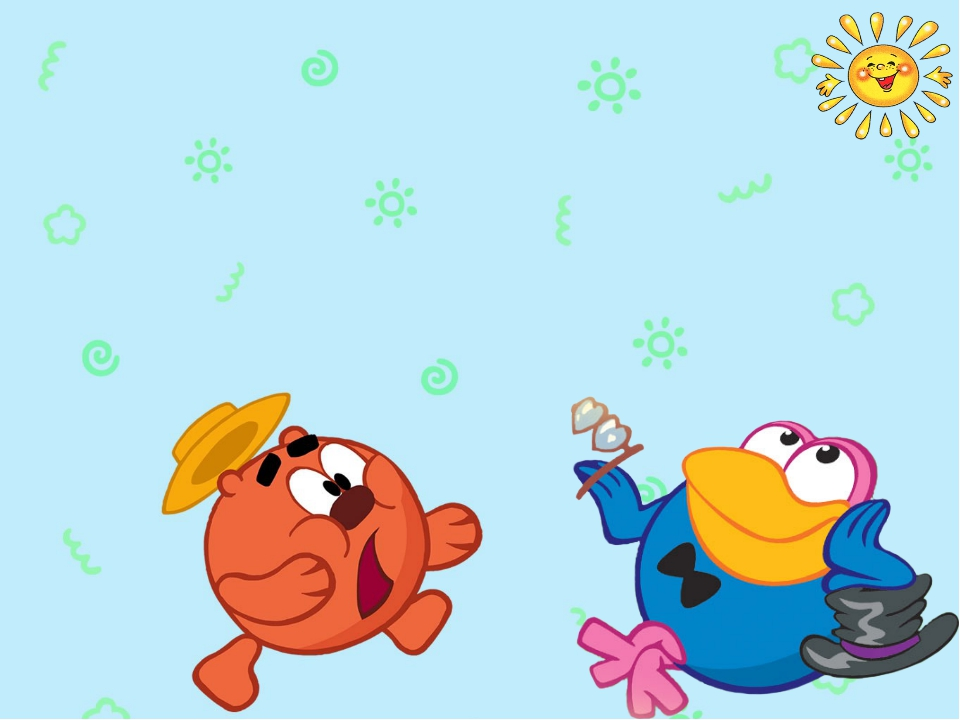 Заведующий МДОУ«Кулицкий детский сад»_______________ С.В.ЗиновьеваРЕЖИМ ДНЯсредняя группа «СМЕшаРИкИ»холодный периодУТВЕРЖДАЮЗаведующий МДОУ «Кулицкий детский сад»_______________ С.В.ЗиновьеваРЕЖИМ ДНЯсредняя группа «СМЕшаРИкИ»теплый периодВремяРежимные моменты7.00-8.05Утренний приём детей. Минутки игры.Индивидуальная работа с детьми.8.05-8.10Утренняя гимнастика8.10-8.40Подготовка к завтраку, завтрак8.40-9.00Минутки игры, подготовка к образовательной деятельности9.00-9.209.30-9.50Организованная образовательная деятельность9.50-10.15Подготовка ко второму завтраку.Второй завтрак10.15-11.50Подготовка к прогулке, прогулка12.00-12.10Возвращение с прогулки, самостоятельная деятельность12.10-12.40Подготовка к обеду. Обед12.40-15.00Подготовка ко сну, сон15.00-15.20Постепенный подъём, дневные процедуры15.20-16.25/15.20-15.35Совместная деятельность взрослого и детей, самостоятельные игры/Организованная образовательная деятельность16.25-16.45Подготовка к уплотненному полднику.Уплотнённый полдник16.45-17.00Чтение художественной литературы17.00-18.00Подготовка к прогулке, прогулка18.00-19.00Возвращение с прогулки, игры, уход домойВремяРежимные моменты7.00-8.05Утренний приём детей. Минутки игры.Индивидуальная работа с детьми.8.05-8.10Утренняя гимнастика (на улице)8.10-8.40Подготовка к завтраку, завтрак8.40-9.00Минутки игры, подготовка к образовательной деятельности9.00-9.209.30-9.50Организованная образовательная деятельность9.50-10.15Подготовка ко второму завтраку. Второй завтрак10.15-11.50Подготовка к прогулке, прогулка12.00-12.10Возвращение с прогулки, самостоятельная деятельность12.10-12.40Подготовка к обеду. Обед12.40-15.00Подготовка ко сну, сон15.00-15.20Постепенный подъём, дневные процедуры15.20-16.25/15.20-15.35Совместная деятельность взрослого и детей, самостоятельные игрыОрганизованная образовательная деятельность16.25-16.45Подготовка к уплотненному полднику.Уплотнённый полдник16.45-17.00Чтение художественной литературы17.00-18.40Подготовка к прогулке, прогулка18.40-19.00Возвращение с прогулки, игры,уход домой